Образец соглашения о задатке к предварительному договору купли-продажиПрименимые нормы: п. п. 1, 2 ст. 380 ГК РФСоставьте соглашение о задатке в письменной форме и укажите в нем, что задаток обеспечивает исполнение обязательства по заключению основного договора. Без этого внесенная сумма может быть признана авансом без обеспечительной функции (ст. 380 ГК РФ).Образец подготовлен на примере ситуации, когда задаток вносит будущий покупатель по предварительному договору купли-продажи недвижимости.Соглашение о задаткек предварительному договорукупли-продажи недвижимости от 26.05.2021 N 1Общество с ограниченной ответственностью "Сигма" (далее - "Сторона 1") в лице генерального директора Петрова Ивана Ивановича, действующего на основании решения общего собрания участников общества (Протокол от 03.03.2020 N 5) и в соответствии с Уставом, иобщество с ограниченной ответственностью "Гамма" (далее - "Сторона 2") в лице первого заместителя генерального директора Андреевой Анны Александровны, действующей на основании доверенности от 12.10.2020 N 145, далее совместно именуемые "стороны", заключили настоящее соглашение о следующем.1. Сторона 1 выдает Стороне 2 задаток, чтобы обеспечить исполнение обязательства по заключению основного договора купли-продажи недвижимого имущества (далее - основной договор). Основной договор должен быть заключен на условиях, предусмотренных предварительным договором купли-продажи недвижимого имущества от 26.05.2021 N 1 (далее - предварительный договор).2. Сумма задатка составляет 100 000 (сто тысяч) руб.3. Сторона 1 перечисляет полную сумму задатка на счет Стороны 2 в день подписания соглашения.4. После заключения основного договора сумма задатка зачисляется в счет цены недвижимого имущества, которую по основному договору должна заплатить Сторона 1.5. Если основной договор не будет заключен по вине Стороны 1, то сумма задатка остается у Стороны 2.6. Если основной договор не будет заключен по вине Стороны 2, она обязана уплатить двойную сумму задатка в течение 5 (пяти) рабочих дней со дня получения требования Стороны 1 об этом.7. Сторона, которая ответственна за незаключение основного договора, обязана также возместить другой Стороне убытки с зачетом суммы задатка.8. Сторона 2 обязана вернуть сумму задатка Стороне 1 в одинарном размере, если предварительный договор расторгнут по соглашению сторон до заключения основного договора, а также когда основной договор не заключен:из-за невозможности его заключить;если ни одна из сторон не инициировала его заключение.Сторона 2 обязана вернуть сумму задатка в течение 5 (пяти) рабочих дней со дня получения требования Стороны 1 об этом.9. За нарушение срока возврата задатка (в том числе в двойном размере) просрочившая сторона выплачивает пени в размере 0,05% (пяти сотых процента) от неуплаченной суммы за каждый день просрочки.10. Соглашение составлено в двух экземплярах, по одному для каждой стороны.Реквизиты и подписи сторон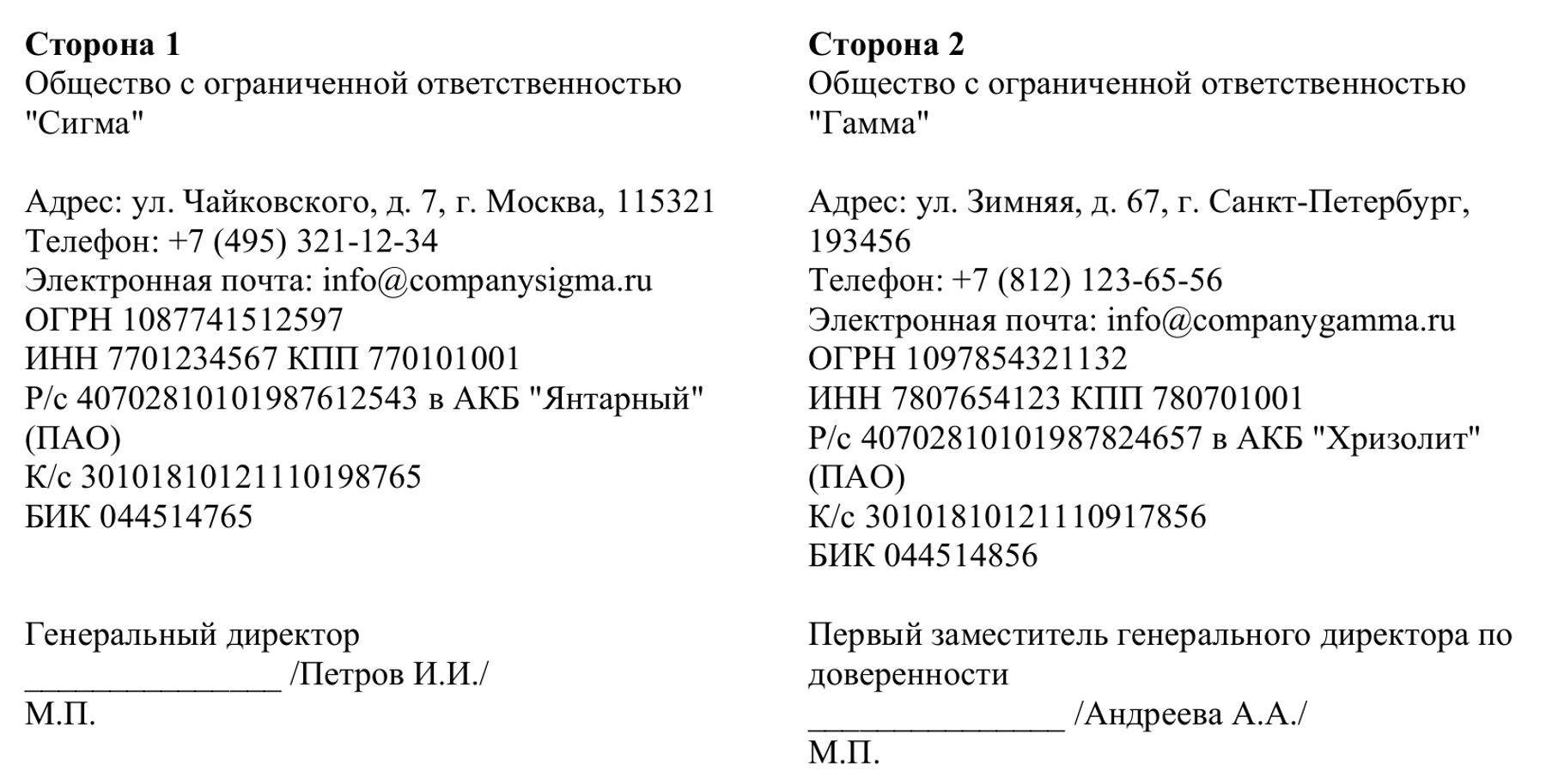 